REGULAMIN KONKURSU GOSPODARCZEGOW KATEGORII „INWESTOR ROKU”§ 1Zasady organizacji Konkursu - postanowienia ogólne1.	Organizatorem Konkursu jest Rada Stargardzkiej Izby Gospodarczej.2.	W Konkursie udział biorą inwestorzy, których inwestycje zlokalizowane są na terenie Powiatu Stargardzkiego.3.	Celem Konkursu jest nagrodzenie najlepszego inwestora lokującego inwestycje na terenie Powiatu Stargardzkiego.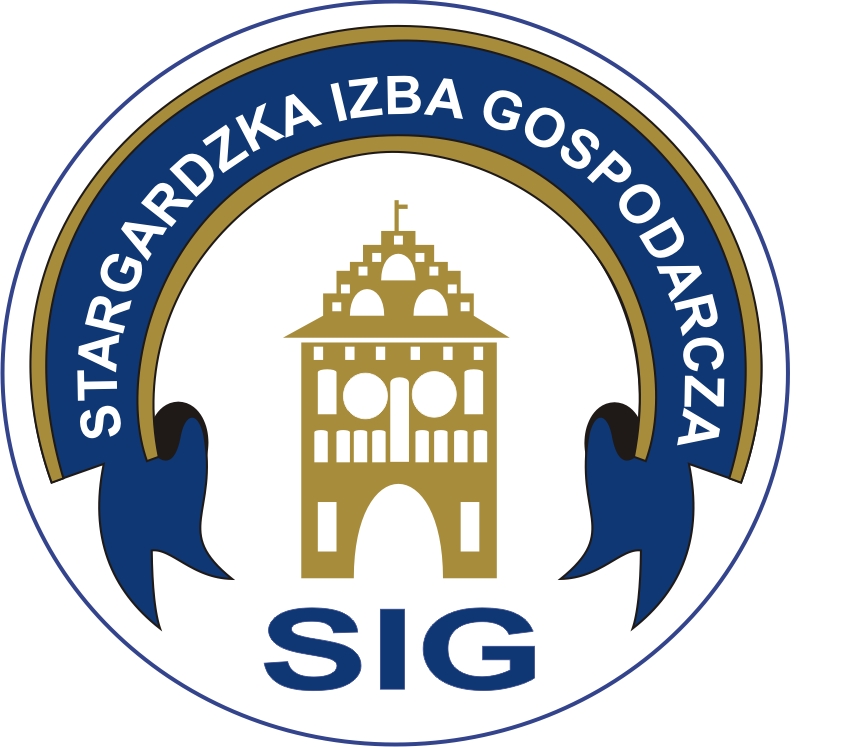 4.	Konkurs ma charakter dwuetapowy.5.	Zwycięzca otrzymuje główną nagrodę Konkursu w kategorii „INWESTOR ROKU”.6.	Nadzór nad przebiegiem Konkursu sprawuje i orzeka o wynikach jego poszczególnych etapów Kapituła Konkursu, powoływana przez Radę Stargardzkiej Izby Gospodarczej.7.	Konkurs obejmuje okres roku 2018 oraz I półrocze bieżącego roku.8.	Harmonogram przebiegu Konkursu reguluje Regulamin ogólny Konkursu.§ 2Ocena kandydatów Konkursu Gospodarczego w kategorii – „Inwestor Roku”1.	Pod pojęciem „Inwestor Roku” rozumie się podmiot gospodarczy działający lub rozpoczynający działalność na terenie Powiatu Stargardzkiego, który poprzez działania inwestycyjne bezpośrednio przyczynił się do powstania nowych miejsc pracy oraz/lub spowodował tym działaniem aktywizację innych podmiotów gospodarczych w regionie.2.	Kandydaci do nagrody w tej kategorii będą oceniani pod kątem:1)	wpływu inwestycji na rynek pracy,2)	wpływu inwestycji na aktywizację lokalnych podmiotów gospodarczych,3)	wpływu na tworzenie łańcucha kooperacyjnego firm lokalnych.5.	Warunki dodatkowe:1)	działalność na rzecz stałego podnoszenia kwalifikacji zawodowej pracowników,2)	wspieranie środowiska lokalnego,3)	działalność prospołeczna i charytatywna.Zgłaszany powinien terminowo i rzetelnie regulować należności o charakterze publiczno – prawnym.Ocena będzie przyznawana na podstawie wniosku zgłoszeniowego oraz informacji dodatkowych, które powinny być do tego wniosku dołączone (maksymalnie 2 strony).§ 3Zgłaszanie kandydatówUprawnionymi do zgłaszania kandydatów są firmy w swoim własnym imieniu, a także organizacje reprezentujące przedsiębiorców oraz inne instytucje otoczenia biznesu.Uprawniony zgłasza kandydaturę na ,,Wniosku zgłoszeniowym”. Każdy zgłaszający może zgłosić dowolną liczbę kandydatur w Kategorii.4.	Zgłoszenia do konkursu należy składać w siedzibie organizatora:Stargardzka Izba Gospodarcza Ul. Pierwszej Brygady 35/302; 73 –110 Stargardlub przesłać pocztą na adres:Stargardzka Izba Gospodarcza Ul. Pierwszej Brygady 35/302; 73 –110 Stargardz dopiskiem: „Konkurs Gospodarczy”- w terminie do dnia 15 listopada 2019r. O ważności zgłoszeń decyduje data potwierdzenia złożenia dokumentów w Sekretariacie Konkursu lub - w przypadku zgłoszenia dokonanego w drodze przesyłki pocztowej – data stempla pocztowego.Zgłaszany wyraża zgodę na przetwarzanie przez Stargardzką Izbę Gospodarczą danych zawartych w formularzach zgłoszeniowych.Złożenie podpisu na „Wniosku zgłoszeniowym” stanowi oświadczenie zgłaszającego 
o wyrażeniu zgody na przyjęcie zobowiązań i warunków wynikających z niniejszego Regulaminu.KONKURS GOSPODARCZY w kategorii„INWESTOR ROKU”WNIOSEK ZGŁOSZENIOWYPełna nazwa przedsiębiorcy: ....................................................................................................................................................................................................................................................................................................................................................Rok założenia: ..................................Dokładny adres: ......................................................................................................................................................................................................................................................................................................................................................tel.: ......................................................................fax: ....................................................................................... e-mail……………………………… strona www ……………………………………………….Nazwisko i imię osoby zarządzającej: .....................................................................................................................................Rodzaj działalności (właściwe zaznaczyć):□ Produkcja □ Usługi	    □ Handel            □ Inna (jaka) ................................................................              Kategoria przedsiębiorstw ( zaznaczyć właściwe):□  mikro – do 10 zatrudnionych pracowników  □  małe – od 11 do 50 zatrudnionych pracowników  □  średnie – powyżej 50 zatrudnionych pracowników Dane podstawowe dotyczące wyników ekonomicznych kandydata:Dane uzupełniające – dodatkowe:Posiadane certyfikaty i znaki jakości przyznane w okresie ostatnich 5 lat:Posiadane nagrody i wyróżnienia przyznane w okresie ostatnich 5 lat:Posiadane patenty, własne rozwiązania, nowoczesne technologie i produkty wdrożone 
i uzyskane w okresie ostatnich 5 lat:Uwaga: dane zawarte w tabelach używane będą wyłącznie dla potrzeb prac Kapituły Konkursu i nie będą udostępniane osobom trzecim.Załączniki do wniosku:1. Informacja o innych osiągnięciach nie uwzględnionych we wniosku oraz działalności  prospołecznej i charytatywnej (nie więcej niż 1 strona)...............................................................................                        .............................................. dnia ......................................             Podpis i pieczęć zgłaszającegoUwaga!Wnioski wypełnione oraz podpisane przez zgłaszającego wraz ze wszystkimi wymaganymi załącznikami należy przesłać na adres:Stargardzka Izba Gospodarcza ul. Pierwszej Brygady 35/302, 73 - 110 Stargard lub złożyć osobiście w siedzibie SIG:Stargardzka Izba Gospodarcza ul. Pierwszej Brygady35/302, 73 - 110 Stargard z dopiskiem: „Konkurs Gospodarczy” - w nieprzekraczalnym terminie do dnia 15 listopada 2019r.w 2018 r.do 30 czerwca 2019 r.Ilość zatrudnionychSprzedaż w  złRentowność w %Środki wydane na inwestycje w  złw 2018 r.do 30 czerwca 2019 r.Środki na ochronę środowiska w  złŚrodki na działalność prospołeczną i charytatywną w  złŚrodki przeznaczone na innowacje i podnoszenie jakościNazwa certyfikatuInstytucja wydającaRokNazwaInstytucja przyznającaRokNazwa opracowaniaRok wdrożenia